Monika Hrunená                        Písmeno k, KPrvý ročníkNaučme sa báseň:Kohút robí kikirikí,Sliepka zase kotkodáka.Koza mečí, ovca bečí,Krava vraví mú a vrana kráka.Pod obrázky doplň písmená, ktoré poznáš./obrázky si môžeš vyfarbiť/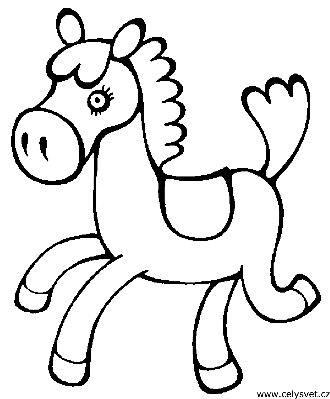 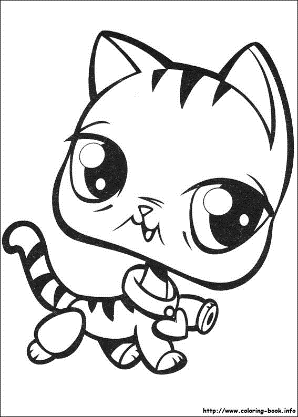 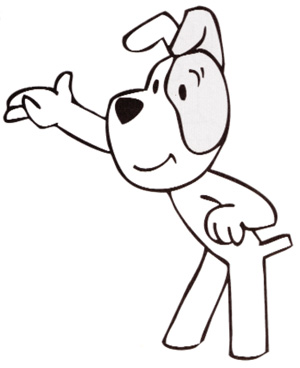 Prepíš tlačené písmená na písané.k _______________________  K ________________________ko____ Ku_______ ki_______ Ka________ ke______  Ky______koza ____________   kel____________ kino_____________ Kamila __________________  Kamil _______________Kamila máva Kamilovi. ________________________________________Zita vymenovala nové písmená. ___________________________________